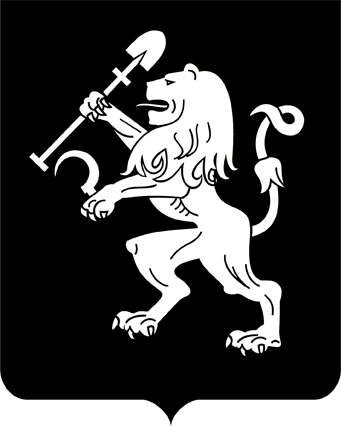 АДМИНИСТРАЦИЯ ГОРОДА КРАСНОЯРСКАПОСТАНОВЛЕНИЕО внесении изменения в постановление Главы города от 26.04.2007 № 254 В целях актуализации перечня организаций, осуществляющих свою деятельность на территории города Красноярска, на которых возможно трудоустройство осужденных к отбыванию наказания в виде обязательных работ, руководствуясь ст. 41, 58, 59 Устава города             Красноярска, ПОСТАНОВЛЯЮ:1. Внести изменение в приложение к постановлению Главы города от 26.04.2007 № 254 «Об определении объектов для отбывания осужденными наказания в виде обязательных работ и видов обязательных работ», дополнив таблицу строкой 80 следующего содержания:2. Настоящее постановление опубликовать в газете «Городские новости» и разместить на официальном сайте администрации города.Глава города                                                                             В.А. Логинов21.09.2022№ 837«80ООО «Строймонтаж» (г. Красноярск,  пр-кт им. газеты «Красноярский рабочий», д. 53, пом. 66)(по согласованию)уборка территории, подсобные работы»